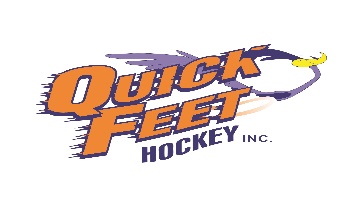 Team RosterBirth Year =			________________________________________________________________________________________________________________________________________________________________________________________________________________________________________________________________________________________________________________________________________________________________________________________________________________________________________________________________________________________________________________________________________Coach: ______________________________________Trainer: _____________________________________